南方科技大学量子科学与工程研究院硕士复试考生须知根据疫情防控形势和教育部关于招生复试的要求，我校2021年硕士生招生复试采取网络远程方式进行复试，请考生提前准备好远程复试所需的硬件设备，并按学院通知要求进行测试，以保证复试正常进行。请仔细阅读考生须知。一、网络远程面试所需的设备及网络环境1、面试设备我校复试工作按规定统一使用“双机位”进行网络远程复试，需分别以两个账号进入腾讯会议。考生主机位（用于面试的设备）：1台笔记本电脑或台式机（需带有摄像头、麦克风功能），安装“腾讯会议”及“钉钉”软件。正面机位为主机位，可以清晰拍摄到考生的头面部、双手和桌面。考生副机位（用于监控面试环境的设备）：1部手机或笔记本电脑或台式机（需带有摄像头功能、麦克风功能），安装“腾讯会议”及“钉钉”软件。该设备从考生后方成45°拍摄，距离1-2米，可以清晰拍摄到考生的上半身、桌面和主机位屏幕，以便复试专家组监督考生面试屏幕。若考生只能使用手机，应尽量使用飞行模式并打开WIFI；如只能使用流量模式，应在考核期间采用呼叫转移功能，或者有电话接入时要及时挂机，避免影响考核。侧后机位为环境监测机位，在网络远程复试主平台出现意外故障时可以作为备用设备。考生还要准备一部备用联系电话，确保突发状况下能及时联系到考生。2、面试环境需要准备独立的复试房间，灯光明亮，安静，不逆光，网络信号良好，无干扰的房间。复试房间其他电子设备必须关闭，不能出现可能干扰复试进行的其他声音。面试期间不得有其他人在场。复试期间视频环境必须是真实背景，不允许使用虚拟背景、更换视频背景。3、同一房间内只能有一台设备连接音频，以防止啸叫。4、除考生本人二代居民身份证、准考证和一部备用手机（屏幕向下）外，考试桌面上不得有其他任何与考试无关的物品。5、考生复试时须保证视频中本人图像清晰，不能过度修饰仪容，不得佩戴墨镜、帽子、头饰、口罩、耳机等，头发不得遮挡面部、耳部。复试全程考生应保持注视摄像头，视线不得离开，不能以任何方式变声、改变人像。6、远程复试平台（考核机位和监控机位）为腾讯会议（下载地址：https://meeting.tencent.com/），请下载最新版本的客户端参加复试，不可使用小程序；备用平台为钉钉（地址：https://www.dingtalk.com/），请考生提前安装并熟练操作，考试过程中需“加入会议”。7、请考生提前准备好远程复试所需的设备，复试前会通知进行模拟测试，以保证复试过程正常进行。如因未参加模拟测试导致复试过程出现问题，后果由考生自负。二、复试流程及注意事项1、研究生面试总共分两部分，面试按报考专业及准考证号由小号至大号排序（例如1-2-3），复试前一天，将通知考生候考区会议号及其复试序号。复试序号由两部分组成，报考专业+顺序号，如P02。2、复试当天，考生应在考试开始前30分钟进入线上候考区。考生一律以复试序号为名称进行登录，不得出现个人姓名或手机号等信息，一旦发现且不能立即更改者，即视为违纪。主机位命名为考生序号+a，副机位命名为考生序号+b。候考期间，所有考生应确保摄像头和麦克处于关闭状态。3、考生在工作人员引导下按正序依次进入候考缓冲区。缓冲区工作人员对考生进行网上身份核验和设备环境检查。考生听从工作人员指令，打开摄像头和麦克，展示室内环境，并出示身份证和准考证进行身份核对。身份核对后考生不得再擅自关闭摄像头和麦克，并保证自己的上半身时刻在镜头监控范围内，不准许外出及与外界交流。4、缓冲区工作人员引导考生进入面试房间。为便于考生操作，仅主机位电脑进入考区，副机位仍留在候考缓冲区接受监督，副机位的音频和麦克要始终保持关闭状态。5、考生进入考试房间后，应首先出示身份证和准考证，由视频监考官进行身份核对。核对无误后，由面试组长组织复试，考生未听清或未理解专家的提问，可以举手示意，简短咨询主考专家。复试分为两部分，到规定时间后，由视频监考官提示面试组长，面试组长根据考核情况确定考试是否结束。6、复试过程中，考生不得东张西望，不得擅自触碰监控设备，若需纸笔算题，需经得考官同意。如在监考人员警告后仍有类似行为，则视为违纪，取消复试成绩。7、复试结束后，考生应立刻转到考试完毕区，等候工作人员的进一步指令，不得擅自离开，等工作人员确认后才可以离开。附流程图：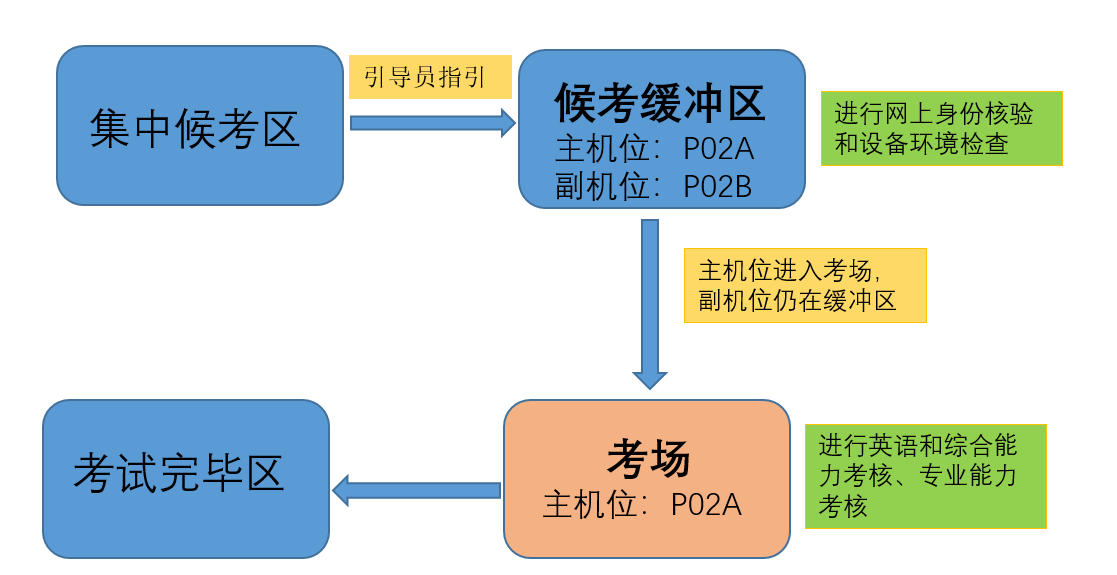 三、其他注意事项1、考试当天请务必提前检查设备和网络，确保设备电量充足，网络连接正常，并关闭移动设备通话、录屏、外放音乐、闹钟等可能影响复试的应用程序。2、如考生在设备条件准备方面有困难，请提前与院系联系，将根据具体情况协助解决。3、复试是国家研究生招生考试的一部分，复试内容属于国家机密级。复试过程中禁止录音、录像和录屏，禁止将相关信息泄露或公布；复试全程只允许考生一人在面试房间，禁止他人进出。若有违反，视同作弊。在复试过程中有违规行为的考生，一经查实，即按照规定严肃处理，取消录取资格，记入《考生考试诚信档案》。入学后3个月内，我校将按照《普通高等学校学生管理规定》有关要求，对所有考生进行全面复查。复查不合格的，取消学籍；情节严重的，移交有关部门调查处理。4、复试过程中如出现断网现象，考生不要惊慌，要坐在原位等候监考人员电话指令，并保留断网期间的视频监控资料。                                          南方科技大学量子科学与工程研究院2021年3月19日